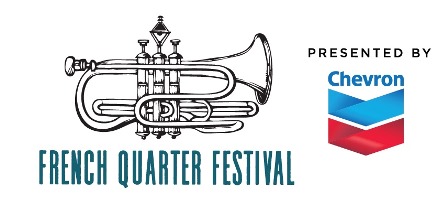 French Quarter Festivals, Inc.Call for:  	Marketing Intern for the 2020 French Quarter Festival presented by ChevronStart date:  	January 2020Respond to:  	Rebecca Sell, Marketing Director (504) 227-3119 or rebecca@fqfi.org This is a non-paid internship but is an invaluable learning opportunity for someone interested in gaining experience in non-profit, event marketing, public relations, direct marketing, and/or project management. Flexibility, willingness to take on any task, ask questions, and be a team player is of upmost importance. PRE-FESTIVAL: Weekly office hours are flexible.Database management: enter complete music schedule for publication on website, app, and brochureResearch: create and/or update artist biosServe as a festival representative at press conferencesAssist in editing official festival brochure and press releasesCreate press kits and media credentialsAssist with media production scheduleCommunity outreach and brochure distributionDeliver promotional materials to media partnersDURING FESTIVAL: April 16-19, 2020 – Must be available all day each day of eventManage media centerSupport social media teamHang signageServe as production assistant for media broadcasts LOAD OUT:   (if available)Assist in removing signage, equipment, supplies from festival sites back FQFI offices 